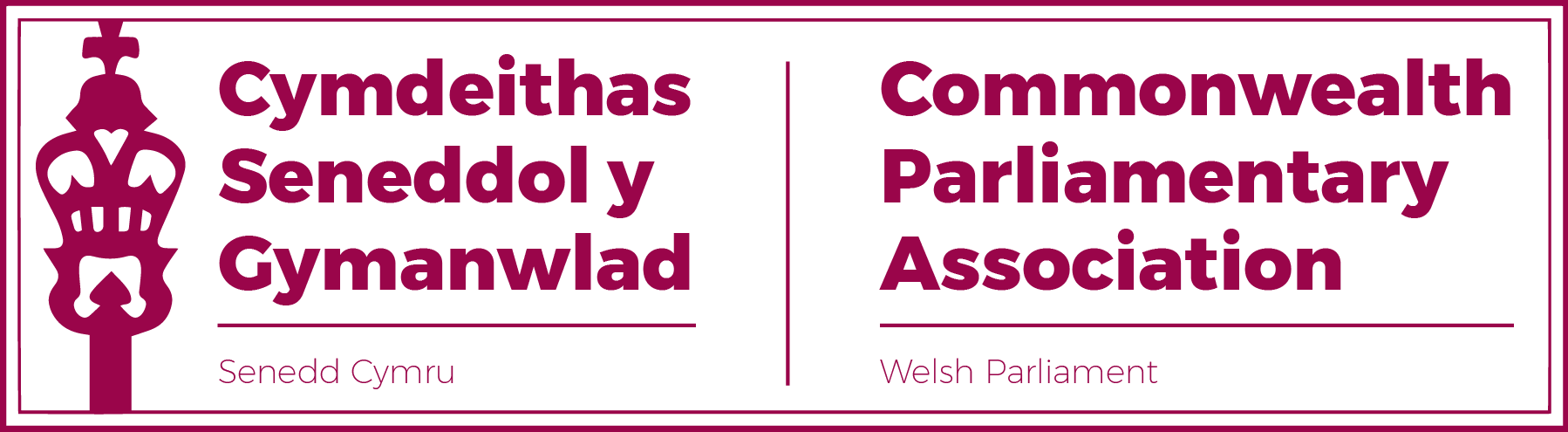 CYFARFOD PWYLLGOR GWEITHREDOL Y GANGENDyddiad:		Dydd Mercher 6 Gorffennaf 2022Amser:		12:30 – 13:15Fformat: 	Cyfarfod Hybrid

i)	Ystafell Gynadledda A, Tŷ Hywelii)        Cyfarfod ar Microsoft Teams AgendaYMDDIHEURIADAU AM ABSENOLDEBCOFNODION Y CYFARFOD DIWETHAF - Papur CPA 6S-22-01(DOGFEN 1)

MATERION SY’N CODI O’R COFNODION
ADOLYGIAD O WEITHGAREDDAU DIWEDDAR	Adborth ar gyfarfodydd, ymweliadau,
digwyddiadau a chynadleddau diweddar a chamau dilynolSeminar San Steffan (seminar 70) (DOGFEN 2)
14 – 18 MawrthDigwyddiad Trafod Rhywedd a Newid Hinsawdd
14 MawrthCynhadledd Flynyddol BIMR (cynhadledd 51) (DOGFENNAU 3) Ynys Manaw
23 – 25 MawrthFord Gron Rhithwir CPA y DU ar Drais Ar-lein yn Erbyn Menywod
Rhithwir
28 MawrthCyfarfod Pwyllgor Gweithredol Canol Blwyddyn CPA
Assam, India
9 EbrillYmweliad gan Senedd Daleithiol Western Cape (DOGFEN 4) 3 MaiCyfarfod 
Rhithwir
 Pwyllgor llywio Seneddwragedd y Gymanwlad BIMR 6 MehefinCyfarfod BIMR Seneddwyr y Gymanwlad ag Anableddau
 Cyflwyniad: Mynediad at Gronfa Swyddfeydd Etholedig
Rhithwir (dan arweiniad Senedd yr Alban)
13 MehefinSesiwn Gweithgor Argyfwng Hinsawdd BIMR (DOGFEN 5)
Rhithwir (dan arweiniad Senedd yr Alban)
27 MehefinYmweliad gan Ms Sonia Hornerey AS (De Cymru Newydd) 
28 MehefinYmweliad astudio gan Bwyllgor Cyfrifon Cyhoeddus 
Cynulliad Taleithiol Balochistan (Pacistan)
5 Gorffennaf5. 	BLAENGYNLLUNIO Cyfarfodydd, ymweliadau, digwyddiadau a chynadleddau arfaethedig	
Ymweliad gan Mr Adam Searle, Aelod o’r Cyngor Deddfwriaethol, Senedd De Cymru Newydd
12 GorffennafSesiwn Hyfforddi Cenhadaeth Sylwedydd Etholiad BIMR
Rhithiol
14 – 15 GorffennafCynhadledd Seneddol y Gymanwlad (cynhadledd 65), Halifax, Nova Scotia, 
20 – 26 Awst CPA y DU – Gweithdy Masnach Cychwynnol ar gyfer Tiriogaethau Tramor, Tiriogaethau Dibynnol y Goron a’r Deddfwrfeydd Datganoledig.San Steffan
13 – 15 MediYmweliad gan Bwyllgor PAC St Helena
21 Medi (i'w gadarnhau)Cynhadledd Seneddwragedd y Gymanwlad BIMR
Gibraltar
4-7 HydrefEITEMAU NEWYDD / UNRHYW FATER ARALL         Cynnig y Senedd i gynnal cynhadledd BIMR yn y dyfodol     7.	        DYDDIAD CYFARFOD YN Y DYFODOL:		Mis Hydref 2022 (I'w gadarnhau)
                         	DIWEDD